Список таблицТаблица 1 - Планируемая программа производства  по годам	10Таблица 2 - Планируемая программа продаж по годам	10Таблица 3 - Розничные цены на помидоры и огурцы по г. Астане по состоянию на 1 ноября 2011 г., тенге/кг	14Таблица 4 - Прогноз обеспечения потребностей внутреннего рынка (в %)	17Таблица 5 - Прогнозы  объемов производства на 2012 – 2014 гг.	18Таблица 6 - Перечень необходимого оборудования для теплицы	22Таблица 7 - Календарный план реализации проекта	24Таблица 8 - Инвестиционные затраты в 2012 г	24Таблица 9 - Переменные расходы в месяц, без НДС	25Таблица 10 - Общие и административные расходы предприятия в месяц	26Таблица 11 - Расчет расходов на оплату труда, тыс. тг.	26Таблица 12 - Инвестиции проекта, тыс. тг.	27Таблица 13 - Программа финансирования на 2012 г., тыс. тг.	27Таблица 14 - Условия кредитования	27Таблица 15 - Выплаты по кредиту, тыс. тг.	27Таблица 16 - Показатели рентабельности	28Таблица 17 - Коэффициенты балансового отчета	28Таблица 18 - Финансовые показатели проекта	28Таблица 19 - Анализ безубыточности проекта	29Таблица 20 - Величина налоговых поступлений за период прогнозирования (7 лет)	29Таблица 21 - График реализации природоохранных мероприятий в рамках проекта	31Список рисунковРисунок 1 - Схема коммерческой деятельности предприятия	8Рисунок 2 - Посевная площадь в РК в 2010 г, %	11Рисунок 3 - Валовой сбор овощей по областям РК, тыс. тонн	12Рисунок 4 - Объем поставок помидоров (Узбекистан, Китай) на оптовый рынок «Шарын» г. Астана в ноябре 2011 г., тонн и динамика цен, тг/кг	13Рисунок 5 - Объем поставок огурцов на оптовый рынок «Шарын» г. Астана в ноябре 2011 г., тонн и динамика цен, тг/кг	13Рисунок 6 - Места приобретения тепличной продукции населением г. Астана, в %	15Рисунок 7 - Предпочтения потребителей г. Астана тепличной продукции, в %	16Рисунок 8 - Схема системы открывания форточек «пушпульная»	21Рисунок 9 - Схема системы горизонтального зашторивания теплицы	22Рисунок 10 - Организационная структура	23РезюмеКонцепция проекта предусматривает создание теплицы по выращиванию овощей (помидоры, огурцы). Целями деятельности предприятия будут: -  Получение высококачественной,  экспортоориентированной,  конкурентоспособной  продукции для реализации на внутреннем и внешнем рынках;- Бесперебойное обеспечение основными видами с/х продукции населения г. Астана;- Извлечение прибыли от результатов производства и реализации сельскохозяйственной продукции;- Организация и предоставление новых рабочих на производствах предприятия для сельских жителей, решение их социальных вопросов.Общие инвестиционные затраты по проекту включают в себя:Финансирование проекта планируется осуществить как за счет собственных средств инициатора проекта, так и за счет заемного капитала.Приняты следующие условия кредитования:Показатели эффективности деятельности предприятия на 7 год проекта Чистый дисконтированный доход инвестированного капитала за 7 лет при ставке дисконтирования 13% составил 127 989 тыс. тг.С экономической точки зрения проект будет способствовать:- Увеличению товарооборота в регионе;- Развитию складских комплексов для хранения овощей;- В перспективе вытеснению импорта на данном сегменте рынка;- Созданию здоровой конкурентной среды среди оптовых и розничных реализаторов овощей на столичном рынке (в период непогоды - недоступностью товара для ввоза);- Созданию новых рабочих мест (31);- Созданию налогооблагаемой базы.ВведениеПо данным Ассоциации теплиц Казахстана, сегодня в стране насчитывается лишь 56 гектаров закрытого грунта, причем в эти объемы входят как промышленные тепличные комплексы, так и мини-теплицы. Для сравнения, площадь тепличных хозяйств в Польше составляет более 6 000 га, в Голландии – 10 000, в Турции – 41 000, а в Китае – порядка 1,5 млн. га. Организация тепличного хозяйства и выращивание различных видов сельскохозяйственных культур является довольно выгодным бизнесом да, к тому же, полезным для всех сторон. Потребность в свежих и качественных продуктах испытывают и торговые сети, и заведения общественного питания. Постоянно функционирующее тепличное хозяйство позволит получать немалый доход круглый год. Прибыльность высокая, окупаемость быстрая, рентабельность хорошая, и это еще не все преимущества, которые  дает  тепличное хозяйство. В основном, тепличный бизнес в данное время затевают в южных районах нашей страны. Дело в том, что игроки рынка считают, что  выгоднее перевозить выращенный товар с юга на север, чем терпеть убытки от расходов на газ и электроэнергию в северных районах. Однако при длительной транспортировке товар имеет свойство портиться, поэтому возникает дополнительные расходы, которые увеличивают себестоимость продукции. В связи с этим был проведен анализ эффективности организации тепличного комплекса в непосредственной близи от г. Астаны, объем потребления овощей в котором неуклонно растет по мере роста численности населения.1. Концепция проектаКонцепция проекта предусматривает создание теплицы по выращиванию овощей (помидоры, огурцы). Целями деятельности предприятия будут: -  Получение высококачественной,  экспортоориентированной,  конкурентоспособной  продукции для реализации на внутреннем и внешнем рынках;- Бесперебойное обеспечение основными видами с/х продукции населения г. Астана;- Извлечение прибыли от результатов производства и реализации сельскохозяйственной продукции;- Организация и предоставление новых рабочих на производствах предприятия для сельских жителей, решение их социальных вопросов.План достижения цели:- Сооружение  тепличного комплекса с инженерным и технологическим оборудованием «под ключ»;- Приобретение, завозка основных и вспомогательных материалов для производства (оборотные средства на семена, удобрения и пр.);- Дислокация, набор и обучение персонала; - Начало  производства и выпуск продукции тепличного комплекса.В рамках настоящего проекта компания планирует осуществлять коммерческую деятельность по следующей схеме:Рисунок 1 - Схема коммерческой деятельности предприятияПри выборе данного вида продукции компания руководствовалась следующими выгодными условиями для населения Казахстана, в частности, г.Астаны:- производство импортозамещаемой продукции (тепличный комплекс будет находиться недалеко от г. Астаны);-  обеспечение населения экологически чистыми продуктами круглый год;- относительно низкие цены на продукцию.2. Описание продукта (услуги)Перечень видов продукции: - Томаты (помидоры);- Огурцы. Характеристика томата: Томат (помидор) - это в основном однолетнее растение со стеблями.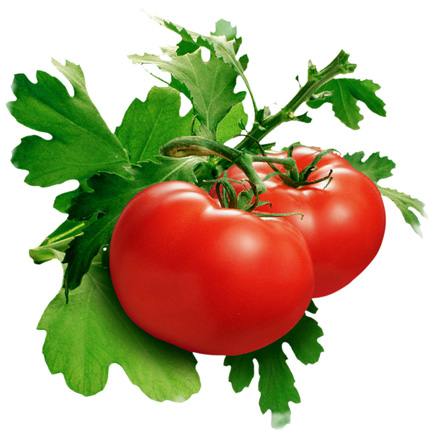 В плодах помидора содержится,%: сухих веществ - 4,5-8,1, растворимых сахаров - 50, органических кислот - 3,5-8,5, целлюлозы - 0,87-1,7, пектиновых веществ - 0,13-0,23.В 100 г плодов имеется, мг: натрия - 4, калия - 268, кальция - 11, магния - 12, железа - 0,6, меди - 0,097, фосфора - 27, серы - 14, хлора - 40, марганца - 0,189.Витаминов, мг/1 кг: В,- 0,3-1,6; В2 - 0,5-6,0; РР - 4,3-5, С – 200-450, каротин и другие.Плоды томата использует для приготовления томат-пасты, томата-пюре, томатного сока, овощных салатов, консервирования, засола. В большом количестве их потребляют в свежем виде. Особая ценность томата заключается в том, что в открытом и защищенном грунте его свежую продукцию можно получать в течение всего года.    Огурец — однолетнее травянистое растение, относящееся к семейству тыквенных.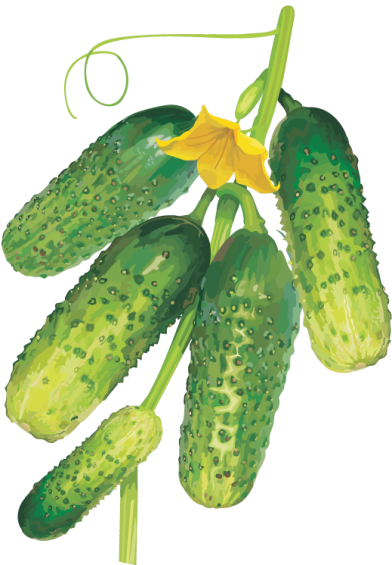 Огуречные растения любят тепло, свет, влагу. Для их нормального развития нужна температура не ниже +15°С, особенно в первые дни роста, в фазах цветения и формирования плодов.Химический состав огурцов характеризуется следующими показателями, %: воды 94,3-98,2, сухих веществ 1,8-5,7, в том числе сахаров 1,07-2,54, белковых веществ 0,56-1,1, клетчатки 0,33-0,78, жиров 0,08-0,27, золы 0,25-0,58. Маловато в огурцах и витаминов. Так, например, они содержат, мг: витамина С - 10-20, витамина В - 0,04-0,1, витамина В2 - 0,04, провитамина А (каротина) - 0,02-0,06.Огурцы  используются в пище в виде недозрелого плода – зеленца. В свежем виде, для приготовления салатов, а также солят и консервируют. По питательности  огурец занимает одно из последних мест среди овощей. В то же время плоды его являются одним из наиболее популярных овощных продуктов, так как они отличаются высокими вкусовыми качествами, содержат большое количество щелочных солей и микроэлементы, которые способствуют снижению различных вредных соединений в организме. 3. Программа производствВ таблице 1 представлена планируемая программа производства по годамТаблица 1 - Планируемая программа производства  по годамПрограмма продаж будет осуществляться путем заключения контрактов на прямую поставку продукции оптовым продавцам, а также посредством рекламных акций. Основным рынком сбыта овощной продукции является регион Северного Казахстана (город Астана и Акмолинская область). Ежедневная потребность столицы Казахстана  в основных видах плодоовощной продукции составляет более 320 тонн. При этом в город ежедневно поступает недостаточное количество плодоовощной продукции, что способствует росту цен на данный товар. В условиях постоянного дефицита сбыт качественной продукции не представляется затруднительным.Таблица 2 - Планируемая программа продаж по годамПри расчете программы продаж инфляция во внимание не принималась, поскольку связанное с инфляцией повышение цен пропорционально отразится на увеличении цен на продукцию предприятия.4. Маркетинговый план4.1 Описание рынка продукции (услуг)Казахстан является одним из ведущих регионов в области сельского хозяйства, обладающим огромным аграрным потенциалом. В 2010 г. на долю зерновых культур приходилось 77,6% всех посевов сельхозкультур, технических – 9,8%, в т. ч. подсолнечника – 1,8%, картофеля – 0,84%, овощных и бахчевых культур – 0,86, и кормовых 11,7%.Рисунок 2 - Посевная площадь в РК в 2010 г, %                                     Источник: Агентство по статистике РКПо результатам 2010 года наибольшее количество овощей  было собрано в Алматинской области (656,7 тыс. тонн).Рисунок 3 - Валовой сбор овощей по областям РК, тыс. тонн                                                       Источник: Агентство по статистике РКВ январе - марте 2011  года экспорт овощей из Синьцзян-Уйгурского автономного района (Северо-Западный Китай) достиг 6 тыс. 655 тонн стоимостью $11,9 млн. Обе цифры оказались на 48,7% и в 2,8 раза больше по сравнению с прошлогодним уровнем (газета "Жэньминь жибао").По сообщению Урумчийской таможни, Казахстан - крупнейший импортер овощей синьцзянского производства. В первом квартале через КПП "Хоргос" на китайско-казахстанской границе были экспортированы в Казахстан приблизительно 5 тыс. тонн овощей, среди которых огурцы, перец и чеснок. Также помидоры в г. Астана привозятся из Узбекистана.        Рисунок 4 - Объем поставок помидоров (Узбекистан, Китай) на оптовый рынок «Шарын» г. Астана в ноябре 2011 г., тонн и динамика цен, тг/кг  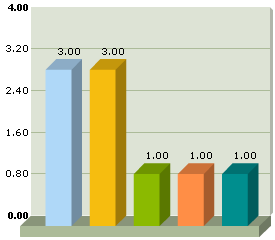 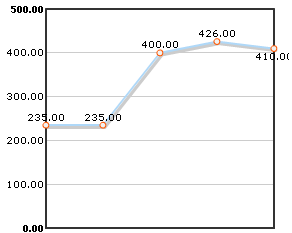           3 нояб 4 нояб 7 нояб 8 нояб 9 нояб                  3 нояб 4 нояб 7 нояб 8 нояб 9 нояб                                                            Источник: Информационно – логистический центр РКВ среднем завозится от 1 до 3 тонн помидоров по цене от 235 до 426 тг./кг.Рисунок 5 - Объем поставок огурцов на оптовый рынок «Шарын» г. Астана в ноябре 2011 г., тонн и динамика цен, тг/кг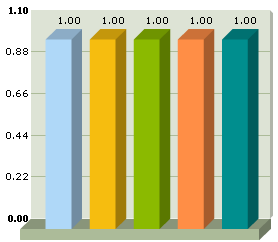 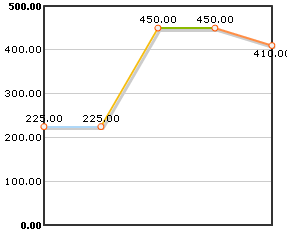      3 нояб 4 нояб 7 нояб 8 нояб 9 нояб             3 нояб 4 нояб 7 нояб 8 нояб 9 нояб                               Источник: Информационно – логистический центр РКДиаграммы показывают, что в среднем в ноябре завозится 1 тонна огурцов по цене 225 – 450 тг./кг.По данным АО «Казагромаркетинг» средние розничные цены на помидоры и огурцы по г. Астане составили  (таблица 3):Таблица 3 - Розничные цены на помидоры и огурцы по г. Астане по состоянию на 1 ноября 2011 г., тенге/кг                         Источник: Областные представительства АО «Казагромаркетинг»Сезонный фактор сильно влияет на ценовую динамику овощной продукции в течение года. Рост цен на овощи в осенний период объясняется закладкой на зимнее хранение основной части урожая и связанным с этим уменьшением объема предложения продукции на рынке. Также на рост цен в зимний период влияние оказывают издержки на хранение.       Учитывая деградацию большинства построенных в советские годы теплиц и слабую техническую оснащенность имеющихся теплиц, отмечается низкая обеспеченность населения ранними овощами в период межсезонья (21%). Потребность в ранних овощах по национальным нормам потребления составляет 87,4 тыс. тонн в год. С учетом имеющихся сооружений закрытого грунта (184,1 га) дополнительно необходимо введение 165,5 га площадей закрытого грунта. Проблема обеспеченности овощной продукцией в период межсезонья в последние годы решается путем расширения площадей закрытого грунта, в том числе за счет государственных инвестиций, и увеличения валового сбора ранних овощей. По данным Агентства по статистике, на сегодняшний день в республике теплицы функционируют на площади 184,1 га. В основном они специализируются на производстве томатов, огурцов и зелени.За период 2009-2010 годы введены в эксплуатацию 27,7 га площадей закрытого грунта, из них за счет собственных средств сельхозтоваропроизводителей построено 15,7 га площадей закрытого грунта, средств АО «НУХ «КазАгро» 9,6 га площадей закрытого грунта, средств местных исполнительных органов 1,3 га площадей закрытого грунта, средств других финансовых институтов (СПК, фонды и др.) 1,07 га площадей закрытого грунта.В целом потребление огурцов и томатов растет вместе с ростом всего потребительского рынка. Спрос на овощи растет в среднем на 10% в год, чему способствует увеличение реальных доходов населения.На основе показателей среднедушевого потребления потребление овощей на 1 человека составляет: томатов 25—32 кг, огурцов 10—13 кг. Объем потребления огурца составляет около 6 600 тонн в год. Примерно 30% от общего потребления, по данным экспертных опросов и показателям министерства сельского хозяйства, это овощи, выращенные в летний сезон на собственных участках. Остальные 70%, а это около  4 620 тонн – покупные огурцы.По томатам потенциальный рынок потребления составляет 15 000 тонн. Из них примерно 20% удовлетворяется за счет собственных садовых участков. В итоге на оптовом рынке должно быть порядка 12 000 тонн томатов. Среди всех овощей огурцы и томаты лидируют во вкусовых предпочтениях, как наиболее вкусные и любимые потребителями овощи. Огурцы и томаты оцениваются в зимний период как относительно дорогие овощи, их потребление смещено в сторону высокодоходных групп. Несмотря на лидерство по вкусовым предпочтениям, огурцы и томаты по потреблению находятся далеко позади недорогих овощей - картофеля, моркови, лука и капусты.  Это обусловлено тем, что более население сформировало вкусовые предпочтения в то время, когда томат в зимнее время был сравнительно недоступным продуктом, равно как огурцы. Увеличение посевных площадей этих овощей, будет влиять на потребление, с учетом стабильной цены.  По объемам реализации рынки стоят на втором месте, так как имеют наибольшее число торговых мест и, наравне с магазинами, являются наиболее посещаемыми населением. Как показало анкетирование, в магазинах плодоовощную продукцию приобретают 49% населения, на рынке – 47% и в супермаркетах – 4% (рисунок 6).Рисунок 6 - Места приобретения тепличной продукции населением г. Астана, в %                       Источник: исследования ТОО «МСБ консалтинг»Около 36% (70 чел) при покупке овощей в первую очередь обращают внимание на товарный вид продукции, 7 % (14 чел) – на упаковку, 55% (107 чел) – на свежесть, 2 % (4 чел) – на стоимость товара (рисунок 7).Рисунок 7 - Предпочтения потребителей г. Астана тепличной продукции, в %                               Источник: исследования ТОО «МСБ консалтинг»При покупке и потреблении тепличной продукции у потребителей накапливается некий опыт, то есть потребитель знает, где, какие по вкусу и по какой цене приобрести томаты и огурцы. Обычно потребитель покупает подходящий ему товар в одном и том же месте, у одного и того же продавца.4.2 Основные и потенциальные конкурентыКонкурентами нового тепличного хозяйства могут выступить имеющиеся тепличные хозяйства, которые завоевали определенных клиентов в области, привозная продукция из соседних областей и южных республик, а также новые тепличные хозяйства.В 2010 году по стране введено 21 га закрытого грунта, в том числе за счет средств АО «Национальный холдинг «КазАгро» и его дочерних предприятий:- 50 мини-теплиц в Алматинской, Жамбылской, Кызылординской, ЮКО;- 6 промышленных теплиц в:- ЮКО (Сарыагашский р-н, Байдибекский, г. Шымкент);- г. Атырау;- г. Усть-Каменогорск;- г. Караганда.В Северно – Казахстанской области функционирует всего одно тепличное хозяйство, общей площадью 3,5 га.Тепличные хозяйства Астаны1. В собственности ГКП «Астана Орманы» имеется четыре теплицы общей площадью 1 550 м2.2. Планируется, что в ближайшее время в Астане появится еще одно тепличное хозяйство. Выращиванием огурцов и помидоров по израильской технологии займется ТОО «Астана Эко Стандарт».В ноябре 2011 года теплица, оборудованная системой капельного орошения израильского производства, будет сдана в эксплуатацию. 10 ноября будет посажена первая рассада, выращенная из семян, привезенных из Израиля. Теплица занимает площадь в 3 га. На 1,5 га будут посажены помидоры и на 1,5 га - огурцы. Ожидается, что производительность теплицы будет 1 000 тонн овощей в год.Технология посадки и получения урожая будет охватывать несколько месяцев. В первый год будет высажен один сорт помидоров и огурцов, далее в зависимости от спроса ассортимент будет расширяться. Предприятие получило мощную государственную поддержку в сумме 1,700 млрд. тенге. Кроме того, в рамках программы «Дорожная карта» ему выделены средства на строительство наружных сетей. Предприятие предоставит рабочие места 60 специалистам, в том числе будет трудоустроен 1 иностранец – агроном из Израиля.4.3 Прогнозные оценки развития рынка, ожидаемые измененияВ целом, Казахстан обеспечивает себя овощами. Единственная проблема заключается в ранних овощах.  Не хватает овощей, которые выращиваются в закрытом грунте, то есть в теплицах. Поэтому государство сейчас стимулирует организацию теплиц. Только за последние два года количество теплиц у нас в десятки раз увеличилось. Чтобы достичь необходимого уровня обеспечения внутреннего рынка ранними овощами, необходимо дополнительно на 80% увеличить производство ранних овощей. Для этого есть государственные стимулы, прежде всего это субсидирование. В настоящее время на рассмотрении в сенате находится проект закона о продовольственной безопасности, где предусмотрена норма по субсидированию овощей закрытого грунта. После принятия закона данная норма "будет хорошим стимулом для развития тепличного хозяйства". Тепличная отрасль Казахстана, возможно, только начинает своё развитие и имеет перспективу в будущем, так как земли для построения данной отрасли предостаточно. АО "Национальный управляющий холдинг "КазАгро" приступил к кредитованию мини тепличных хозяйств. По оценке специалистов холдинга, реализация этой программы позволит ввести в стране до 10 гектаров закрытого грунта. Предполагаемая урожайность теплицы в 12 килограмм на квадратный метр позволяет делать прогноз о дополнительном производстве за счет реализации данной программы плодоовощной продукции для в период межсезонья в объемах 1-1,5 тысяч тонн в год, а также создать дополнительно до 400 рабочих мест на селе.Таблица 4 - Прогноз обеспечения потребностей внутреннего рынка (в %)Источник: Министерство сельского хозяйства РК (Программа по развитию агропромышленного комплекса в Республике Казахстан на 2010 – 2014 годы)Как показывает таблица, по прогнозам обеспечение потребностей внутреннего рынка в ранних овощах в период с 2012 по 2014 г.г составляет от 73 (в 2012 г) до 100 % (в 2014 г).По мнению специалистов Министерства сельского хозяйства РК, рост объемов производства овощей в 2014 году достигнет 2 237,0 тыс. тонн против 2 185,0 тыс. тонн в 2012 году. Таблица 5 - Прогнозы  объемов производства на 2012 – 2014 гг.4.4 Стратегия маркетингаЦелью маркетинга является создание условий для работы отрасли овощеводства.Возможным противодействием вступлению компании на рынок со стороны конкурентов может быть резкое снижение цены (ценовой прессинг) вследствие достаточно больших производственных мощностей этих фирм. Ответным действием может быть усиление рекламы продукции.В целях продвижения товара на рынке планируется провести широкую рекламную кампанию через средства массовой информации. Будут даны рекламные объявления в местных газетах, реклама на радио. Также будут изготовлены листовки для оптовых и розничных продавцов продукции. Формирование спроса и стимулирование сбыта планируется исходя из следующих моментов:- Выгодное месторасположение тепличного хозяйства;- Относительно низкий уровень цен по сравнению с другими; - Современное оборудование;- Реализация программ по стимулированию спроса.5. Техническое планирование5.1 Технологический процесс Ведение двух культур в несколько оборотов требует изолированного рассадного отделения для обеспечения независимого от основных культур процесса выращивания рассады. Поэтому в проект теплицы включено рассадное отделение, оснащенное стеллажными гидропонными установками с поливом рассады методом прилив-отлив.Рассадное отделение, как самостоятельная технологическая единица с независимым поддержанием микроклимата и независимой системой ирригации позволит наладить конвейерное выращивание рассады разных культурооборотов, а также, при необходимости, выращивать зелень в безрассадный период.В агротехнике выращивания томата и огурца за основу взята малообъемная технология на минераловатном субстрате с применением капельного полива. В настоящее время минеральная вата является идеальным субстратом для малообъемки, благодаря химической инертности волокон субстрата и отличной влагоудерживающей способности. Минеральная вата спрессована в маты стандартных размеров и упакована в светонепроницаемую пленку – черную изнутри и белую, светоотражающую снаружи. Маты укладываются на подвесных однорядных металлических желобах, защищенных от коррозии полимерным покрытием. Желоба располагаются по 5 на 8-метровый пролет, с расстоянием между осями желобов – 1,6 метра. Уклон желобов от дорожки к торцам теплицы обеспечивает отвод дренажа в дренажный коллектор.Технология выращивания томата в защищенном грунтеДля выращивания томатов грунт должен отвечать определенным требованиям: обладать высокой пористостью (65-75%), наименьшей влагоемкостью 45-50%, воздухоемкостью 20-25%, плотностью - 0,4-0,6 г/см2. Поэтому в состав грунта вводят компоненты, обладающие повышенной пористостью и водопроницаемостью. Как правило, применяют следующее соотношение компонентов в тепличном грунте:- легкие песчаные или супесчаные почвы - 20...30 % объема - торф - 50...60 % объема - навозный компост - 20...30 % объема.Перед началом выращивания проводят защитные мероприятия - обеззараживание теплицы и посевного материала. Для обеззараживания от бактерий и грибов семена обрабатывают биологическим препаратом Фитолавином (предпосевное замачивание в 0,2% растворе в течение 2 ч). Пикировку томата проводят в фазе первого настоящего листа (третьего после двух семядолей). При пикировке корень укорачивают на треть, что стимулирует образование мочковатой системы.При пикировке сеянцы пересаживают в горшочки или торфяные кубики. Через 18-20 дней после пикировки проводят расстановку рассады. Дело в том, что если рассада стоит плотно и свет попадает только сверху, то наблюдается преобладание верхушечного роста, рассада вытягивается и становится слабой. При освещении растения не только сверху, но и сбоку, в тканях разлагаются гормоны, вызывающие удлинение стебля и рассада будет невысокой и крепкой. Поэтому нужна расстановка. Размещают 20-28 растений на 1 м2 . Высаживают рассаду на постоянное место вертикально, не засыпая стебля.Технология выращивания огурца в защищенном грунтеНа 1 га теплицы требуется от 15-16 тыс.шт. рассады (для длинноплодных сортов) до 18-20 тыс. (для короткоплодных сортов). Семян требуется, соответственно, от 600 до 850 г. Глубина посева 2-3 см. Рассада огурца выращивается в горшочках 8х8 см, без пикировки. При появлении всходов включают систему электродосвечивания: - всходы - 240 Вт/м2, 2-3 дня - 24 ч/сутки, затем 10-12 дней - 16 ч/сутки,- после расстановки рассады - 120 Вт/м2, 10-12 дней - 14 ч/сутки, затем 10-12 дней - 12 ч/сутки. Температурный режим: - до всходов +27 °С,- при появлении всходов +21…23 °С в солнечный день, +19…20 °С в пасмурный день и +18…19 °С ночью.Относительная влажность воздуха должна составлять 70-75%. Поливают рассаду через систему дождевания теплой водой (+25…28 °С), доводя влажность горшочков до 75-80 %НВ. Через 12-14 дней после появления всходов, до начала смыкания рядков растений, проводят расстановку рассады (по 20...28 растений на м2). Высаживают рассаду на постоянное место в возрасте 30 дней, после этого рассада начинает сильно вытягиваться и ее качество снижается. Рассада к высадке должна иметь 5-6 листьев, хорошо развитую корневую систему, высоту ~ 25-30 см, сырую массу надземной части 35-40 г.5.2 Здания и сооружения Планируется, что земельный участок для теплицы будет взят в безвозмездную аренду у государства согласно «Закона РК об инвестициях».На земельном участке планируется разместить теплицу пролетом 8х4,5м с высотой колонн 4,5 м.Собранная продукция будет сразу реализовываться оптовым продавцам продукции, поэтому потребность в овощехранилище отсутствует.5.3 Оборудование и инвентарь (техника)Система форточной вентиляции теплицСистема форточной вентиляции теплиц предназначена для естественного воздухообмена замкнутого объёма теплиц с наружным воздухом через вентиляционные проёмы в кровельной части светопрозрачного ограждения.  Открывание осуществляться автоматически и дистанционно. Приспособление для открывания присоединяется к гальванизированной трубе алюминиевым зажимом и направляется в каждой крыше алюминиевой зажимной консольной рейкой с двумя шкивами из пластмассы на каждой.Вентиляция осуществляется через форточки, расположенные по конькам крыши в шахматном порядке.Общая площадь вентиляционных проемов в кровле теплицы составляет 25% от площади теплицы;Угол открывания форточек составляет 46º.Среди основного оборудования, необходимого для производства сыра и творога, следует выделить следующее.Рисунок 8 - Схема системы открывания форточек «пушпульная»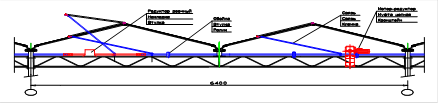 Данная  система     позволяет  качественно  управлять технологическими  процессами поддержания микроклимата в теплице.Система горизонтальных комбинированных энергосберегаюших и светоотражаюших шторных экранов (система зашторивания)Система теплозащитного и светоотражающего шторного экрана специально разработана для создания затенения в теплицах при интенсивной (избыточной) солнечной радиации в весенне-летний период года, а также снижения теплопотерь в ночное время и периоды с наиболее низкой наружной температурой.Рисунок 9 - Схема системы горизонтального зашторивания теплицы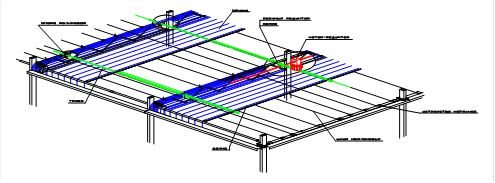 Среди основного оборудования, необходимого для тепличного хозяйства, следует выделить следующее.Система капельного поливаС помощью системы капельного орошения вода и питательные растворы подаются непосредственно в зону расположения корней растений, обеспечивая постоянную увлажненность корневой системы. Вода при такой системе полива подводится индивидуально к корням каждого растения. Количество воды, поступающей к каждому растению, может быть отрегулировано индивидуально на каждом капельном дозаторе.Основным достоинством системы капельного орошения является возможность ее использования для круглосуточного полива растений без контроля человека. При поливе с применением системы капельного орошения, на поверхности почвы не образуется уплотнение поверхностного слоя почвы (корка), которого невозможно избежать при поливе растений любым другим способом.Таблица 6 - Перечень необходимого оборудования для теплицыОбщая стоимость оборудования составит 192 400 тыс. тг. Перечень необходимой техники:- ГАЗ 3302 "Газель-Бизнес";- ГАЗель рефрижератор.5.4 Коммуникационная инфраструктура Проектом предусмотрено приобретение тепличного комплекса, в котором будет присутствовать необходимая коммуникационная структура.6. Организация, управление и персоналОбщее руководство предприятием осуществляет директор. Инженер контролирует работу обслуживающего персонала (водитель, охранник, слесарь, электрик, завхоз). Агроном координирует работу производственных работников (лаборант, тепличный мастер, работник растениеводства, оператор).Организационная структура предприятия имеет следующий вид, представленный ниже.Рисунок 10 - Организационная структураПриведенную структуру управления персоналом можно отнести к линейной. Она позволяет директору оперативно управлять работой предприятия и находиться в курсе событий.Основные специалисты предприятия – инженер, агроном, главный бухгалтер.7. Реализация проекта7.1 План реализацииПредполагается, что реализация настоящего проекта займет период с января 2012 по июль 2012 г.Таблица 7 - Календарный план реализации проекта7.2 Затраты на реализацию проектаОценка инвестиционных затрат представлена в следующей таблице.Таблица 8 - Инвестиционные затраты в 2012 гЦена за доставку оборудования включена в стоимость самого оборудования.8. Эксплуатационные расходыЭксплуатационные расходы состоят из переменных расходов. Таблица 9 - Переменные расходы в месяц, без НДСПеременные расходы состоят из затрат на ингредиенты и удобрения.Расходы на химические препараты и удобрения составляют 6 094,3 тыс. тг. в год.9. Общие и административные расходыТаблица 10 - Общие и административные расходы предприятия в месяцАренда помещения рассчитывалась исходя из средней арендной ставки на рынке г. Астана.Таблица 11 - Расчет расходов на оплату труда, тыс. тг.Сумма расходов на оплату труда составляет 2 088 тыс. тенге в месяц.10. Потребность в финансированииОбщие инвестиционные затраты по проекту включают в себя:Таблица 12 - Инвестиции проектаФинансирование проекта планируется осуществить как за счет собственных средств инициатора проекта, так и за счет заемного капитала.Таблица 13 - Программа финансирования на 2012-2013 гг. Приняты следующие условия кредитования:Таблица 14 - Условия кредитованияТаблица 15 - Выплаты по кредиту, тыс. тг.Кредит погашается в полном объеме в 2018, согласно принятым вначале допущениям.11. Эффективность проекта11.1 Проекция Cash-flow Проекция Cash-flow (Отчет движения денежных средств, Приложение 1) показывает потоки реальных денег, т.е. притоки наличности (притоки реальных денег) и платежи (оттоки реальных денег).11.2 Расчет прибыли и убытковРасчет планируемой прибыли и убытков в развернутом виде показан в Приложении 2.Таблица 16 - Показатели рентабельности11.3 Проекция баланса Коэффициенты балансового отчета в 2016 г. представлены в нижеследующей таблице.Таблица 17 - Коэффициенты балансового отчетаКоэффициент покрытия обязательств собственным капиталом рассчитан на 5 год проекта, т.к. на 7 год проекта происходит полное погашение кредита.11.4 Финансовые индикаторы Чистый дисконтированный доход инвестированного капитала при ставке дисконтировании 13% составил 127 989 тыс. тг.Таблица 18 - Финансовые показатели проектаТаблица 19 - Анализ безубыточности проекта, тыс.тг.Таблица показывает, что точкой безубыточности для предприятия является объем реализации в 83 186 тыс. тенге в год (2016 год). Запас финансовой устойчивости составляет 43 % в 2013 году, в дальнейшем данный показатель растет (до 58%).Таблица 20 - Величина налоговых поступлений за период прогнозирования (7 лет)Величина налоговых поступлений в результате реализации данного проекта составит 150 223 тыс. тг. за 7 лет.12. Социально-экономическое и экологическое воздействие12.1 Социально-экономическое значение проекта Данный регион располагает достаточными трудовыми ресурсами для реализации данного проекта, в связи с чем деятельность Компании будет обеспечена кадрами из местных рабочих.Специфичность и уникальность технологического процесса предполагает наличие квалифицированных специалистов, что, в свою очередь, будет способствовать повышению образовательного уровня персонала Компании.Помимо этого, реализация данного проекта позволит освоить современные технологии выращивания и хранения овощей, а также перспективные системы практического управления сбытом и продвижением товаров на рынке.Данный проект полностью соответствует потребностям развития экономики страны, т.к. его реализация будет соответствовать развитию деятельности тепличных хозяйств, отвечающих мировым стандартам, тем самым способствуя вытеснению импорта овощной продукции. Представленный проект является на сегодняшний день достаточно актуальным.Данный проект будет способствовать:- Увеличению товарооборота в регионе;- В перспективе вытеснению импорта на данном сегменте рынка;- Создание здоровой конкурентной среды среди оптовых и розничных реализаторов овощей на столичном рынке (в период непогоды - недоступностью товара для ввоза);- Создание новых рабочих мест (31);- Создание налогооблагаемой базы.Организация современного тепличного хозяйства позволит обеспечить потребителей данного региона качественной сельскохозяйственной продукцией в любое время года, тем самым значительно улучшив качество и уровень жизни потенциальных потребителей.12.2 Воздействие на окружающую среду Проект не требует дополнительной экологической экспертизы, т.к. применяемая технология обеспечивает соблюдение всех необходимых экологических норм. Данная деятельность безопасна для окружающей среды и будет проходить в строгом соответствии с правилами и законами Республики Казахстан.Экологические риски, связанные с данной деятельностью минимальны.Таблица 21 - График реализации природоохранных мероприятий в рамках проектаВ целях снижения негативного воздействия на природу в планах предприятия — применение природоохранной технологии, сведение к минимуму вредных воздействий на окружающую природную среду.В целях минимизации воздействия на окружающую среду со стороны  технологического процесса теплицы, а также исходя из соображений экономического характера, представляется целесообразным повторное использование дренажных вод. Для этого в проект включена система сбора и повторного использования дренажа. ПриложенияРасходы, тыс.тг.2 012Инвестиции в основной капитал288 573Оборотный капитал70 000Всего358 573Источник финансирования, тыс.тг.СуммаПериодДоляСобственные средства136 27204-05.1238%Заемные средства222 30104-05.12, 01.1362%Всего358 573100%Валюта кредитатенгеПроцентная ставка, годовых12%Срок погашения, лет6,5Выплата процентов и основного долгаежемесячноЛьготный период погашения процентов, мес.6Льготный период погашения основного долга, мес.6Тип погашенияравными долямиГодовая прибыль (7 год), тыс. тг.58 320Рентабельность активов17%Внутренняя норма доходности (IRR)24%Чистая текущая стоимость (NPV), тыс. тг.127 989Окупаемость проекта (простая), лет4,2Окупаемость проекта (дисконтированная), лет5,9Показатель2 0122 0132014 - 2018Томаты, тн.125219219Огурцы, тн.190333333Урожайность томатов, кг/м2222222Урожайность огурцов, кг/м23333332012201320142015201620172018% от годовых продаж100%100%100%100%100%100%100%Томаты, тн.1 438125219219219219219219Огурцы, тн.2 185190333333333333333333Помидоры326Огурцы2542012 год2013 год2014 годв маслосеменах100100100в сахарной свекле151617в картофеле100100100в ранних овощах7386100в плодах, ягодах и винограде8790932012 год2013 год2014 годРост объемов производства, тыс. тонн:зерна18 600,019 000,019 200,0маслосемян1 120,01 155,01 190,0сахарной свеклы700,0775,0875,0риса303,6308,1314,0хлопка - сырца220,0210,0200,0овощей2 185,02 215,02 237,0в том числе ранних62,874,386,3картофеля2 772,02 867,02 971,0плодов, ягод и винограда326,0356,0387,0№Наименованиешт.1Система зашторивания с тканью (на всю площадь) (одинарная)12Система отопления13Система капельного полива14Система испарительного охлаждения растений15Система электрооборудования, освещения16Система электродосвечивания на всю площадь  12 000 лК17Система автоматического управления микроклиматом1Мероприятия\Месяц2 0122 0122 0122 0122 0122 0122 012Мероприятия\Месяц1234567Проведение маркетингового исследования и разработка ТЭОРешение вопроса финансированияПолучение кредитаВыплата аванса за каркас и оборудованиеПоиск персоналаПоставка оборудования, монтажРазмещение рекламыПосадка семянНаименованиеСумма, тыс. тг.2 012 2 012 НаименованиеСумма, тыс. тг.апрельмайТеплица пролетом 8х4,5м с высотой колонн 4,5 мв т.ч. холодный домик (без стекла)62 97525 19037 785Стекло (мерное толщ. 4 мм)13 3065 3227 983Проектные работы13 2845 3137 970Система зашторивания с тканью (на всю площадь) (одинарная)16 8746 75010 124Система отопления51 49720 59930 898Система капельного полива14 0305 6128 418Система испарительного охлаждения растений4 7181 8872 831Система электрооборудования, освещения3 6351 4542 181Система электродосвечивания на всю площадь  12 000 лК92 11436 84655 269Система автоматического управления микроклиматом9 5313 8125 718ГАЗ 3302 "Газель-Бизнес"2 954-2 954ГАЗель рефрижератор3 655-3 655Наименованиенорма расхода на 1 м2, ед.цена за ед., тг.сумма, тыс.тг.Калийная селитра KNO3, кг.0,696528Кальциевая селитра Ca(NO3)2, кг.1,2871 043Монофосфат калия KH2PO4, кг.0,3254763Кислота ортофосфорная 59%, кг.30,000,249Аммиачная селитра NH4NO30,25076Магний сернокислый MgSO40,580400Калий сернокислый K2SO450,00,1156Магний азотнокислый - магнитра Mg(NO3)2х6H2O50,00,1364Молибдат аммония0,21734Борная кислота1,50,122ОЭДФ7,50,7959Хелаты Fe25,01,9480              Mn4,01,977              Cu1,01,919              Zn3,01,958Пестициды0,102 3702 370Сера15,00,1015Средства сан.обработки4,80,063Всего6 094Затраты, тыс.тг.20122013 - 2018ФОТ2 0882 088Услуги банка1010Аренда офисного помещения50 м28989ИнтернетМегалайн1717Услуги связи88Канцтовары55ГСМ2 машины102102Обслуживание и ремонт ОС88Расходы на рекламу2020Прочие непредвиденные расходы1010Итого2 3582 358№ДолжностьКоличествоокладК начислениюФОТАдм.-управленческий персонал1Директор11301301432Главный бухгалтер18080883Инженер1757582Итого3285285313Производственный персонал1Агроном19090992Технолог16060663Оператор2601201324Лаборант16060665Тепличный мастер17070776Работник растениеводства1055550604Итого163959501 044Обслуживающий персонал1Водитель3702102312Уборщик помещений14545493Разнорабочий260120132Итого6175375412Вспомогательный персонал1Охранник3401201322Слесарь16060663Электрик16060664Завхоз1505055Итого6210290319Всего по персоналу311 0651 9002 088Расходы, тыс.тг.2 012Инвестиции в основной капитал288 573Оборотный капитал70 000Всего358 573Источник финансирования, тыс.тг.СуммаПериодДоляСобственные средства136 27204-05.1238%Заемные средства222 30104-05.12, 01.1362%Всего358 573100%Валюта кредитатенгеПроцентная ставка, годовых12%Срок погашения, лет6,5Выплата процентов и основного долгаежемесячноЛьготный период погашения процентов, мес.6Льготный период погашения основного долга, мес.6Тип погашенияравными долямиВознаграждение12,0%2012201320142015201620172018Освоение222 301 222 301 Капитализ-я %9 479 9 479 начисление %94 078 16 335 24 530 19 894 15 259 10 623 5 988 1 449 Погашено ОД231 779 9 657 38 630 38 630 38 630 38 630 38 630 28 972 Погашено %84 600 6 857 24 530 19 894 15 259 10 623 5 988 1 449 Остаток ОД0 222 122 183 492 144 862 106 232 67 602 28 972 0 Годовая прибыль (7 год), тыс. тг.58 320Рентабельность активов17%Текущая ликвидность на 7 год проекта0,7Коэффициент покрытия обязательств собственным капиталом на 5 год проекта3,5Внутренняя норма доходности (IRR)24%Чистая текущая стоимость (NPV), тыс. тг.127 989Окупаемость проекта (простая), лет4,2Окупаемость проекта (дисконтированная), лет5,9Период2012201320142015201620172018Доход от реализации услуг47 63384 308168 933168 933168 933168 933168 933Балансовая прибыль-18 500-35 10654 21558 91063 60668 30272 901Полная себестоимость услуг66 133119 414114 718110 023105 327100 63296 033Постоянные издержки41 99775 79371 09866 40261 70757 01152 412Переменные издержки24 13643 62143 62143 62143 62143 62143 621Сумма предельного дохода23 49740 688125 313125 313125 313125 313125 313Доля предельного дохода в выручке0,4930,4830,7420,7420,7420,7420,742Предел безубыточности85 137157 05095 84689 51683 18676 85670 656Запас финансовой устойчивости предприятия (%)-79%-86%43%47%51%55%58%Безубыточность179%186%57%53%49%45%42%Вид налогаСумма, тыс. тг.НДС49 449Налог на прибыль52 866Налог на имущество и транспорт7 075Налоги и обязательные платежи от ФОТ40 833Итого150 223Цель мероприятияМероприятиеСнижение негативного воздействия на природу1.Применение природоохранной технологии2.Сведение к минимуму вредных воздействий на окружающую природную средуЗащита окружающей среды1. Повторное использование дренажных водВыявление возможных вредных воздействий на окружающую среду1. Систематическая проверка